Phone - +919320027500                Website – painclinicofindia.com                 email – cipmindia@gmail.comDate –              InvitationTo,Sub: Invitation for Dr                                                                                    , Dept of                                              ,  for international workshop of pain CIPM – XVII, Navi MumbaiDear Sir/MadamWe have organized The Comprehensive interventional pain management workshop CIPM -XVII in Navi Mumbai. The conference is held at MGM Medical college, Kamothe, Navi Mumbai from 11-14th May 2023.The workshop will help trainees to learn basics and advances in interventional pain management. This includes Fluoroscopic as well as USG guided pain interventions. The Faculties renowned pain physicians who from various places - international and national.We invite Dr                                  				to join the workshop and enhance the learning in Pain management field.The brochure and registration details are mentioned in the attached email (as given by you)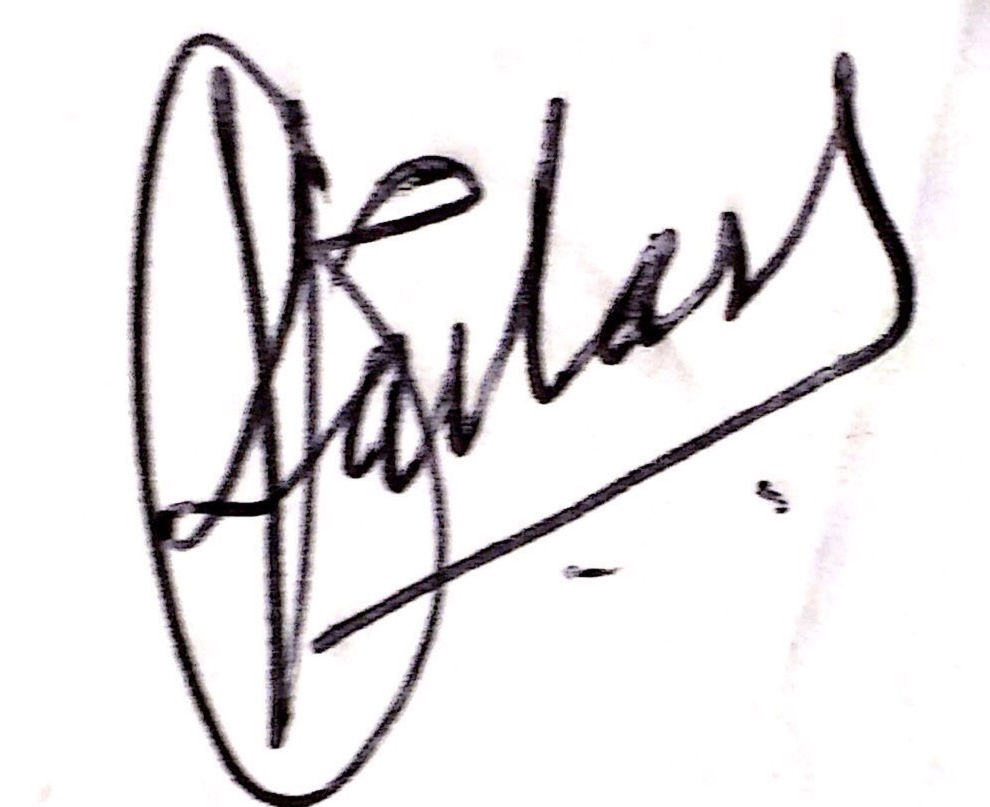 Dr. Kailash KothariChairman , CIPM - XVIIEvent managed by – Eazso solutions 	Note : This is computer generated letter and does not need any signature